                                                Arley Primary School                               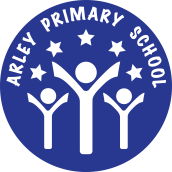 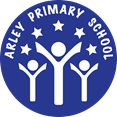 Behaviour PolicyJanuary 2018AimsTo establish a clear code of conduct; this is balanced by rewards and sanctions and is understood and accepted by the whole school community.To create an orderly and purposeful atmosphere based on a sense of community and shared values.To promote the British values of mutual respect, self-discipline and social responsibility which underlie good behaviour through Arley Rights.To keep parents informed of our expectations.OrganisationAll teaching and support staff are responsible for:Modelling the standards of courtesy we expect from children.Emphasising the positive, including praise for good behaviour as well as good work.Working with pupils to ensure that the Arley Rights are followed by everyone and agreeing sanctions if rights are taken away from others in the school.Minimising the opportunities for disruption in the classroom by examining the layout of furniture, matching the work to children’s abilities, maintaining pace within the lessons.Promoting sensible behaviour in non-structured activities and moments; ensuring all stakeholders are involved such as Mid-Day Supervisors.Ensuring that pupils walk sensibly and quietly around the school, particularly in the Learning Street.Playtimes and LunchtimesThere are designated play areas for KS1 and KS2. When the weather is suitable, the field can be used if the members of staff on duty give permission. There is also a MUGA ,  where football can be played at lunchtime. This will be on a rota basis at lunchtime. Year 6 will use it every playtime.Children are expected to be respectful of the outdoor play equipment.Play should be encouraged to be positive and purposeful.Children should be encouraged to play with and share equipment.All reports of aggressive behaviour or bullying must be investigated immediately (refer to Anti-Bullying Policy).  The child’s teacher and the HT or a member of LT should be informed of these incidents.  Incidents of this severity should also be recorded onto an Incident Log Sheet.Staff must be alert to signs of bullying of any kind, racial harassment and inappropriate behaviour.  All such behaviours should be dealt with promptly and appropriately, following school policy (refer to Anti-Bullying, Race Equality policies)The Mid-Day Supervisors have termly meetings with the DH or HT where the behaviour policy is revisited to ensure everyone is aware of the whole school philosophy regarding behavioural issues.ParentsAn active partnership with parents is encouraged as an aid to promoting good behaviour and continual concerns should be addressed.  Likewise, when pupils are well behaved, parents should be informed.The school provides a welcoming environment for parents and encourages parental involvement in the children’s learning both in and out of school.The parents of each new intake have an Induction meeting when the school’s behaviour policy and Arley Rights are clearly explained.All new parents are expected to sign our Home/School Agreement.There is a section in our school handbook which clearly details Arley Rights, behaviour policy and the code of conduct.  This handbook is given to all new parents and other parents are informed when any changes are made.Buildings and Environment“Where pupils are presented with a pleasant environment they respect it and where they have contributed to it they treat it as their own.”Pride should be taken by all in the school building and grounds as referred to in the Arley right of respect.Rewards Rewards for children include praise and recognition within the class.  Stickers can be stuck into books and given to the child.House points for work will be rewarded.  Pupils are split into 4 houses, from Reception  to Year 6.  Good deed slips go into a bucket for the opportunity to win a small prize.Award certificates are awarded in Celebration Assembly, 2 per class.  Pupils take the certificates home. In KS2 copies are kept in their Records of Achievement.Special achievements are rewarded by the HT or DHT.All achievements are celebrated, in and out of school.Each week one pupil from each class has a special Star Lunch dinner with the DHT.Great importance is placed on informing parents about their child’s achievements.Any “special activity”, eg  extra computer time, can also be used as a reward.SanctionsChildren who break the Arley Rights on the playground may be:Spoken to and asked how they have taken a right way from someone else.Asked to apologise.Removed from the situation for a short amount of time.Asked to stay with a member of staff or kept in and supervised by a member of staff.“Traffic light” system, linked to Golden Time. This acts as a visual reminder to children of behaviour expectations.Children who break the Arley Rights in the classroom may be:Spoken to and asked how they have taken a right way from someone elseAsked to apologiseRemoved from the situation for time out to another member of staff without a discussion.  If the behaviour then continues, they should be removed for time out for longer and take some work to complete.  Appropriate privileges can then be withdrawn as a result of a discussion with the child.  Incidents should be recorded in the Class Incident Log Book in case it is needed for a parent consultation or further referral.Regular and inappropriate behaviour should involve a discussion with the parent to discuss strategies to be used.  Minutes of this meeting should be recorded on an Incident Log sheet.Consistently inappropriate behaviour may result in:A provision map being drawn up with targets to improve the behaviourRegular meetings with parents to discuss progressInvolving the EP to advise on different strategies to useUltimately:Should a child become a danger to him/herself Team Teach will be used to remove the child from the classroom. The following staff have received the appropriate training:- Mrs Riley, Mr Rathbone, Mr Elmer, Mrs Rimmer, Ms Wainwright and  Mrs Hall.A child who is a serious danger to others will be excludedA child who deliberately and knowingly physically attacks a member of staff will be given a fixed-term exclusion.  Any repeat of the behaviour may result in a permanent exclusion.N.B. The LA policy on exclusions will be adhered to fully.AppendicesReference needs to be made to the following documents:WSCB Policy and Guidance Statement on Physical Intervention and RestraintDCSF Guidance on “The Use of Force to Control or Restrain Pupils”School Policy on” The Use of Restrictive Physical Intervention”Anti-Bullying and Equality PoliciesArley Rights and Code of Conduct